Nabídka DOB-202307012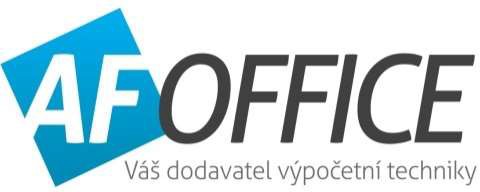 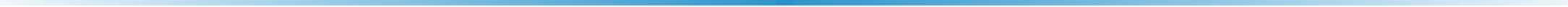 Platební údaje:Způsob úhrady:	Bankovním převodem	Banka:	Raiffeisenbank a.s. Požadovaná záloha:	0,00 Kč	Číslo účtu:	103 102 99 00 / 5500Úrok z prodlení za každý den po splatn. 0,1% z fakt. částky	Konstantní symbol:	0008Splatnost dní:	Variabilní symbol:Popis	Ks    Cena bez DPH  Sazba	DPH		Cena celkem Apple iPad 9. gen. WiFi 10,2" 256 GB Space Gray	23       11 070,00 Kč      21%          53 468,10 Kč	308 078,10 Kč (p/n: MK2N3FD/A)iPad mini Wi-Fi 64GB - Space Grey	3	12 390,00 Kč	21%	7 805,70 Kč	44 975,70 Kč (p/n: MK7M3FD/A)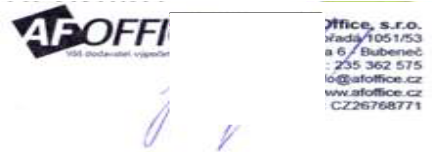 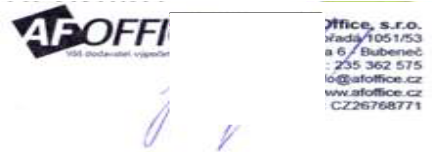 Af Office, s.r.o. Jednořadá 1051/53, Praha 6 - Dejvice, 160 00, tel. 235 362 575, fax.: 233 342 003, e-mail: info@afoffice.czičo: 26768771, dič: CZ26768771, banka: Raiffeisenbank a.s., číslo účtu: 103 102 99 00 / 5500 Společnost Af Office, s.r.o. je zapsána v OR u Městského soudu v Praze oddíl C vložka 92433 / 01 Zboží zůstává až do úplné úhrady vystavené faktury majetkem firmy Af Office, s.r.o.Číslo dokladu:DOB-202307012Datum:17.07.2023Referent:Datum platnosti:07.08.2023Telefon:E-mail:Dodavatel: dobosz@afoffice.czOdběratel:Af Office, s.r.o.Jednořadá 1051/53160 00 Praha 6, DejviceIČ: 26768771 DIČ: CZ26768771Af Office, s.r.o.Jednořadá 1051/53160 00 Praha 6, DejviceIČ: 26768771 DIČ: CZ26768771Základní škola a Mateřská škola generála Františka Fajtla DFC Rychnovská 350Praha 9 – LetňanyIČ: 60446005 DIČ:Základní škola a Mateřská škola generála Františka Fajtla DFC Rychnovská 350Praha 9 – LetňanyIČ: 60446005 DIČ: